                      Über eine Universalschrift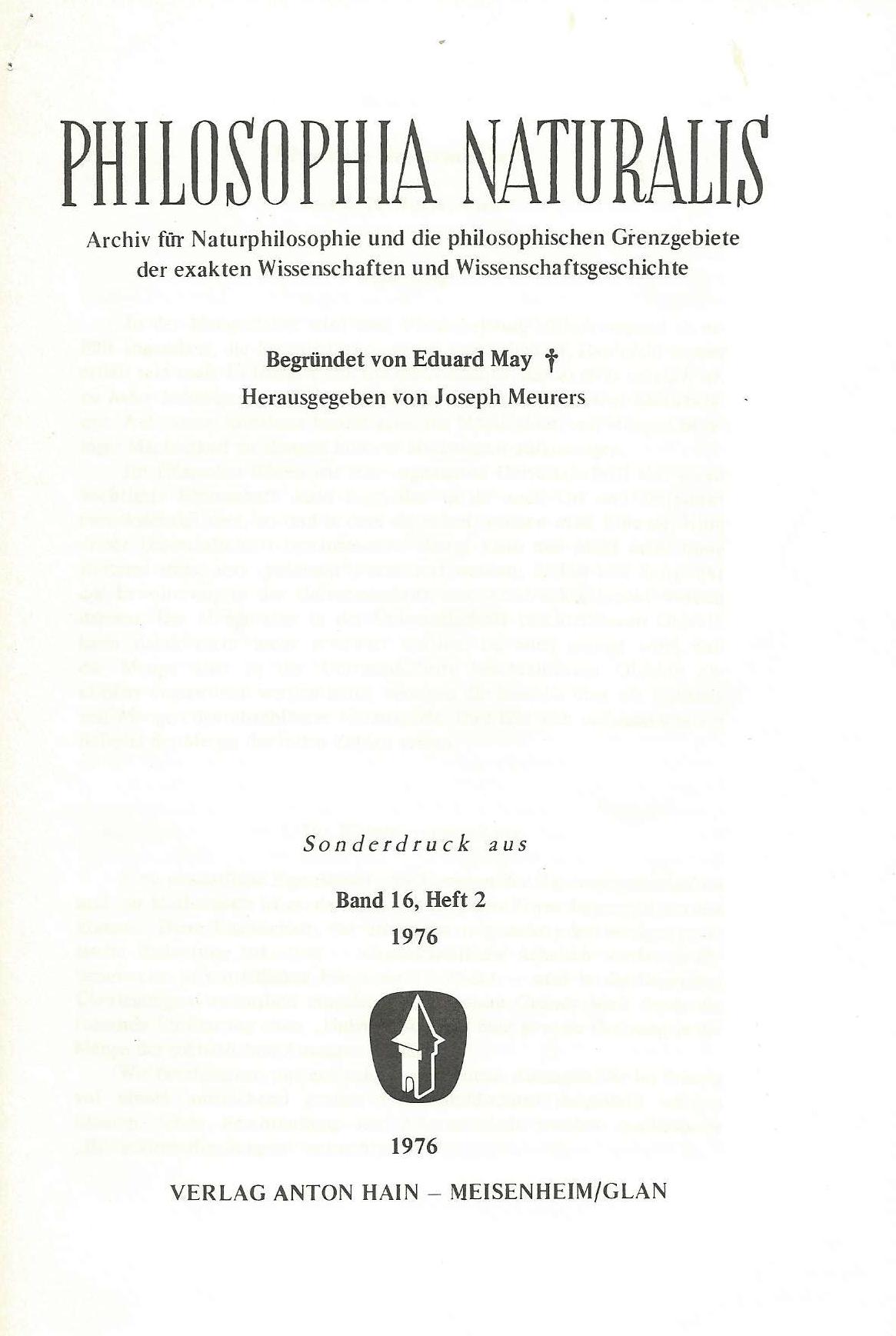 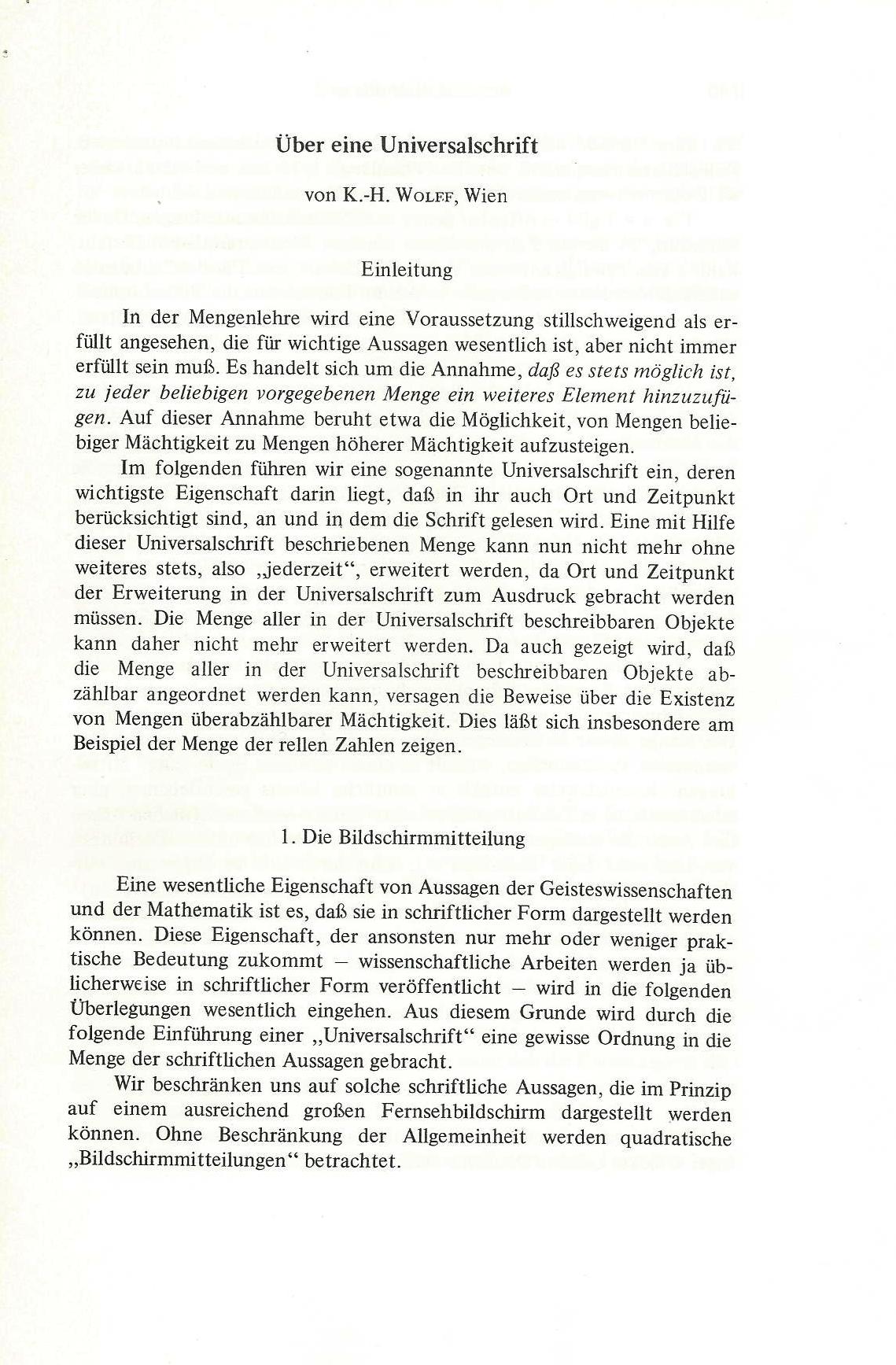 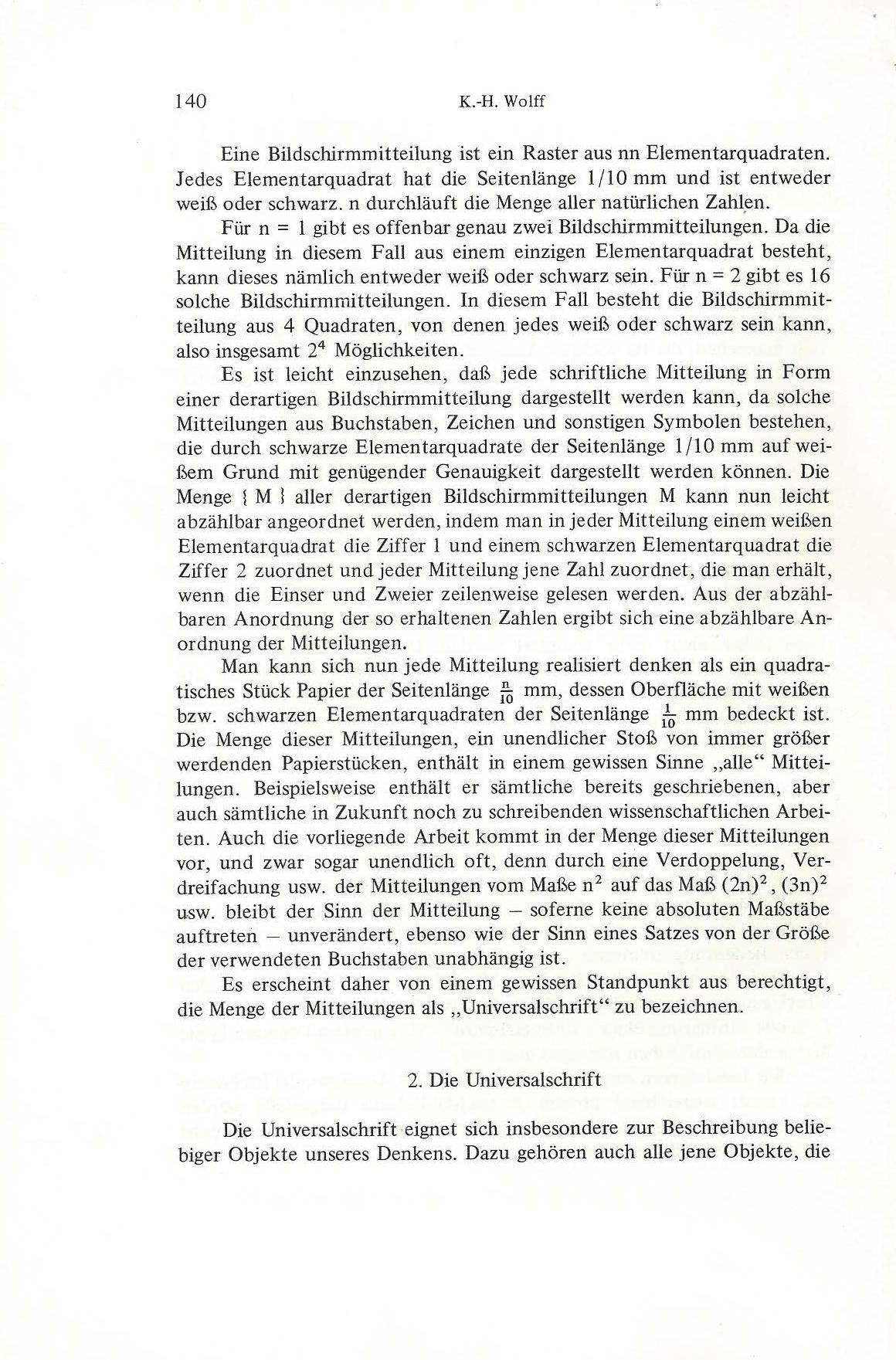 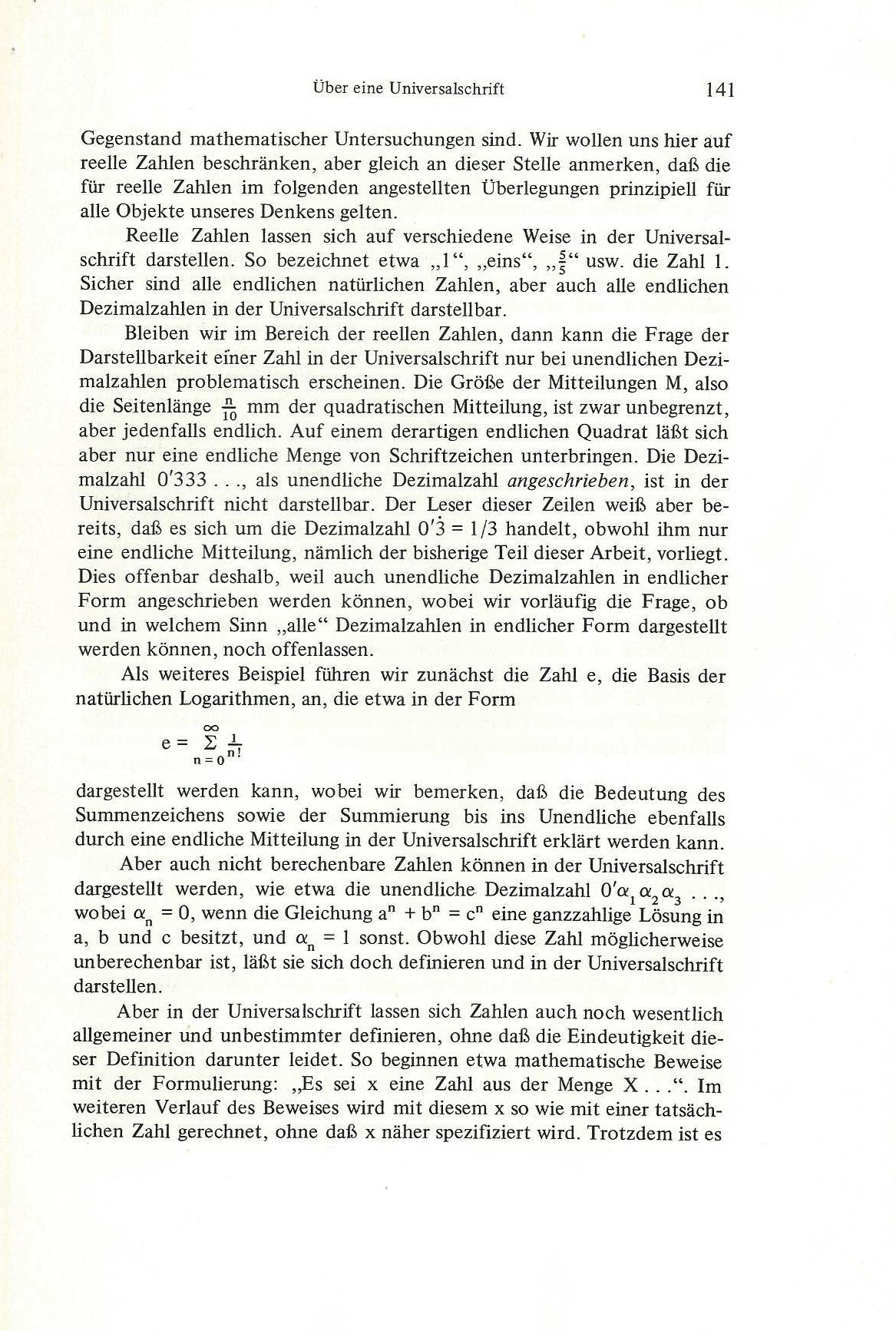 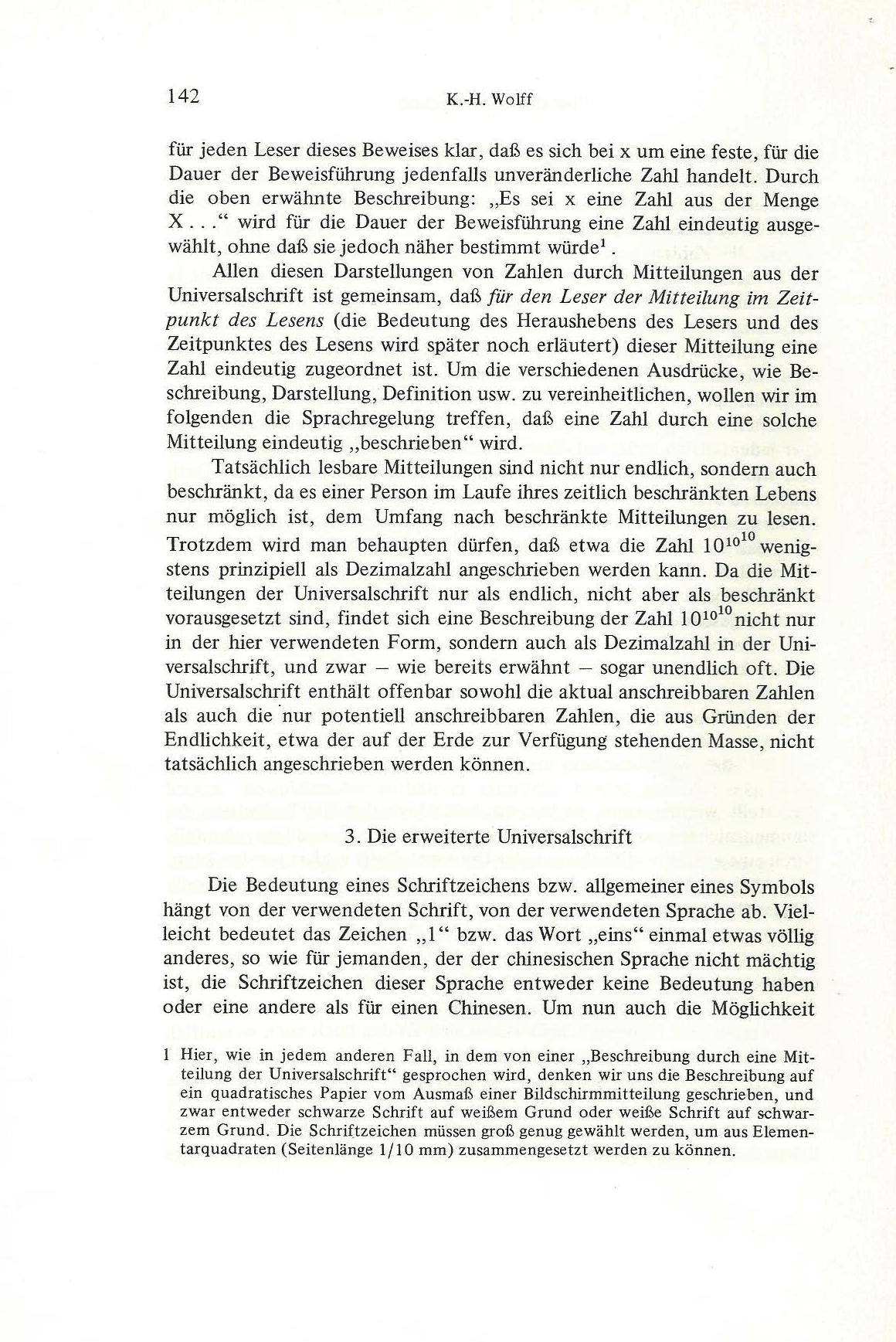 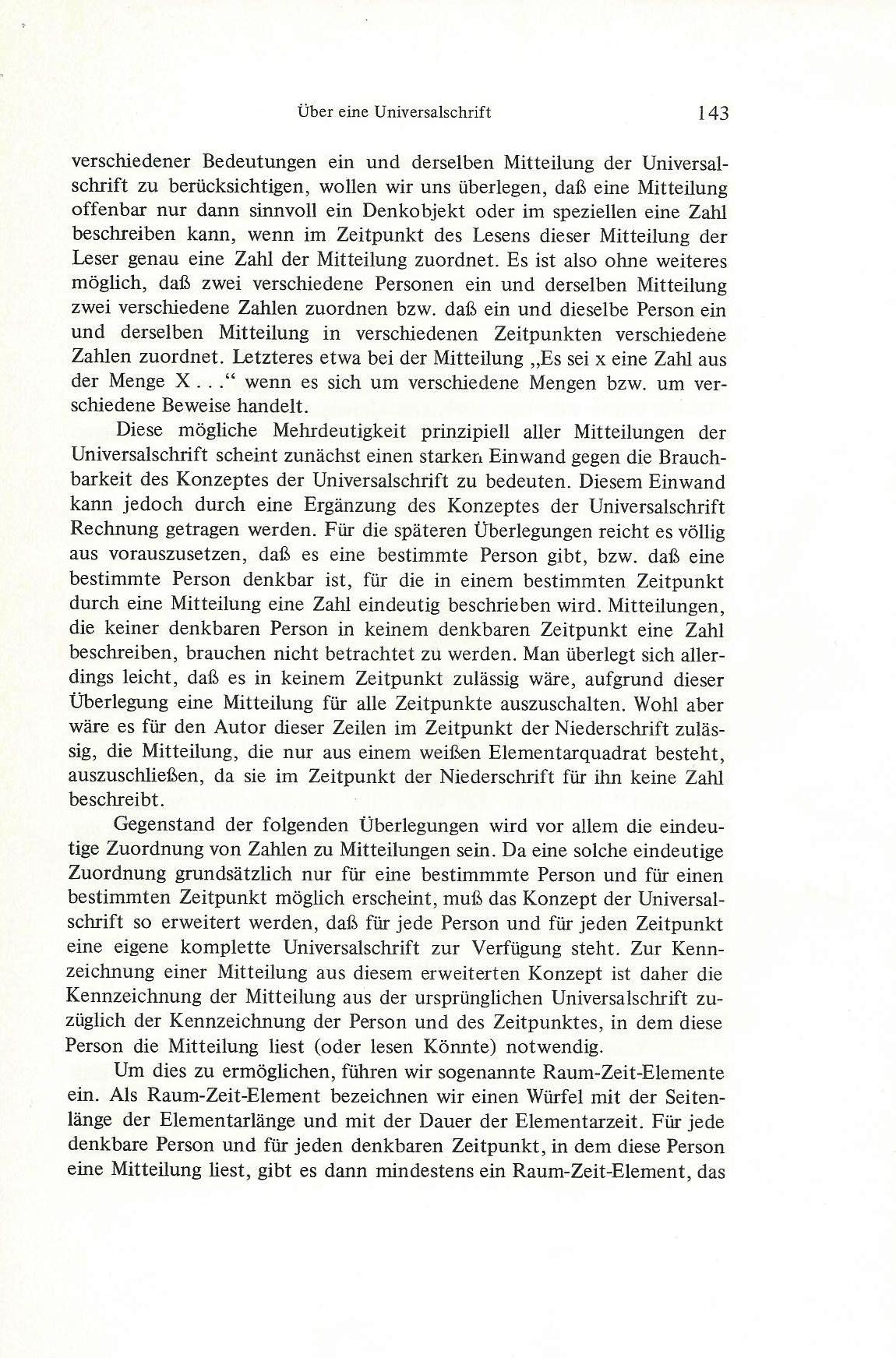 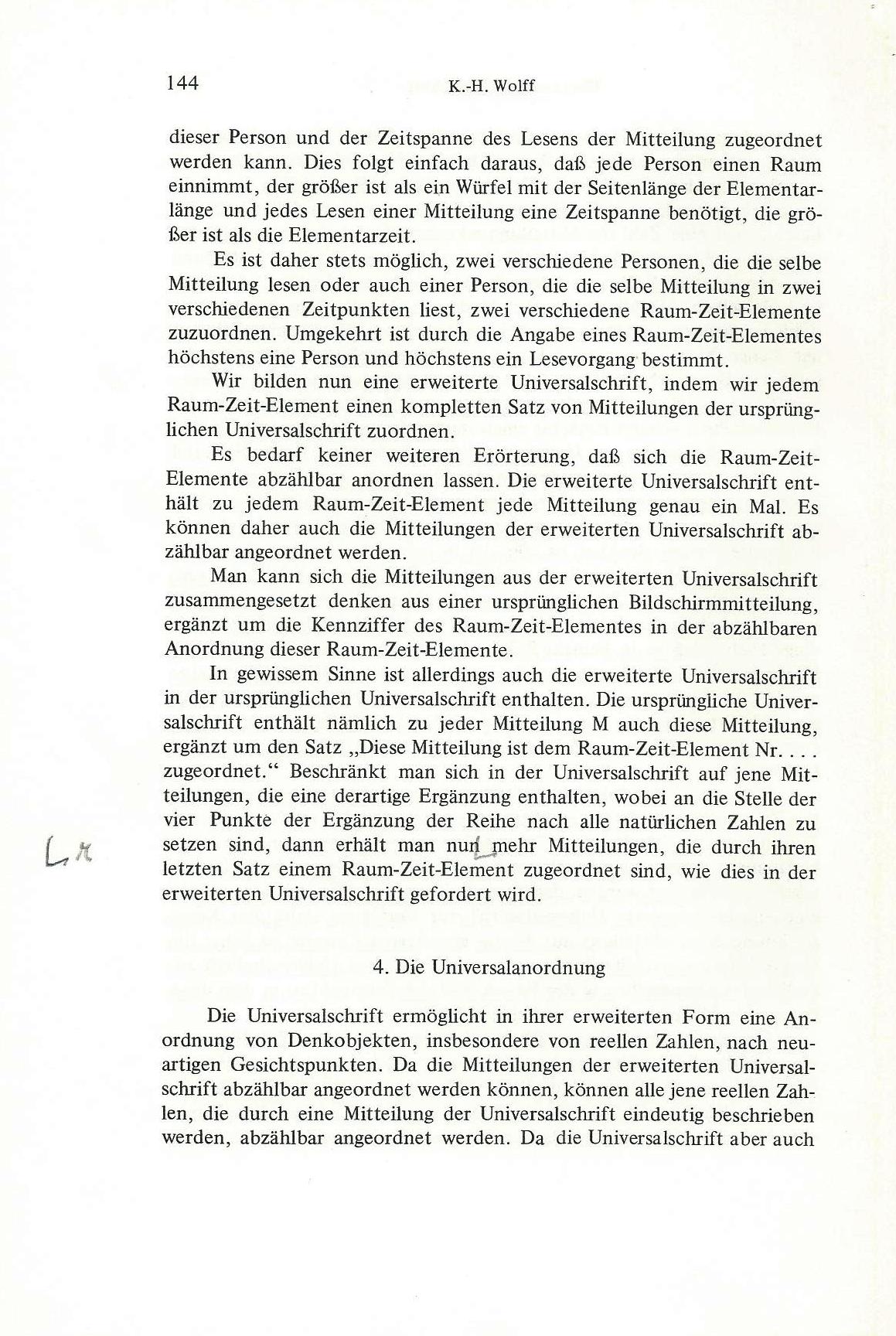 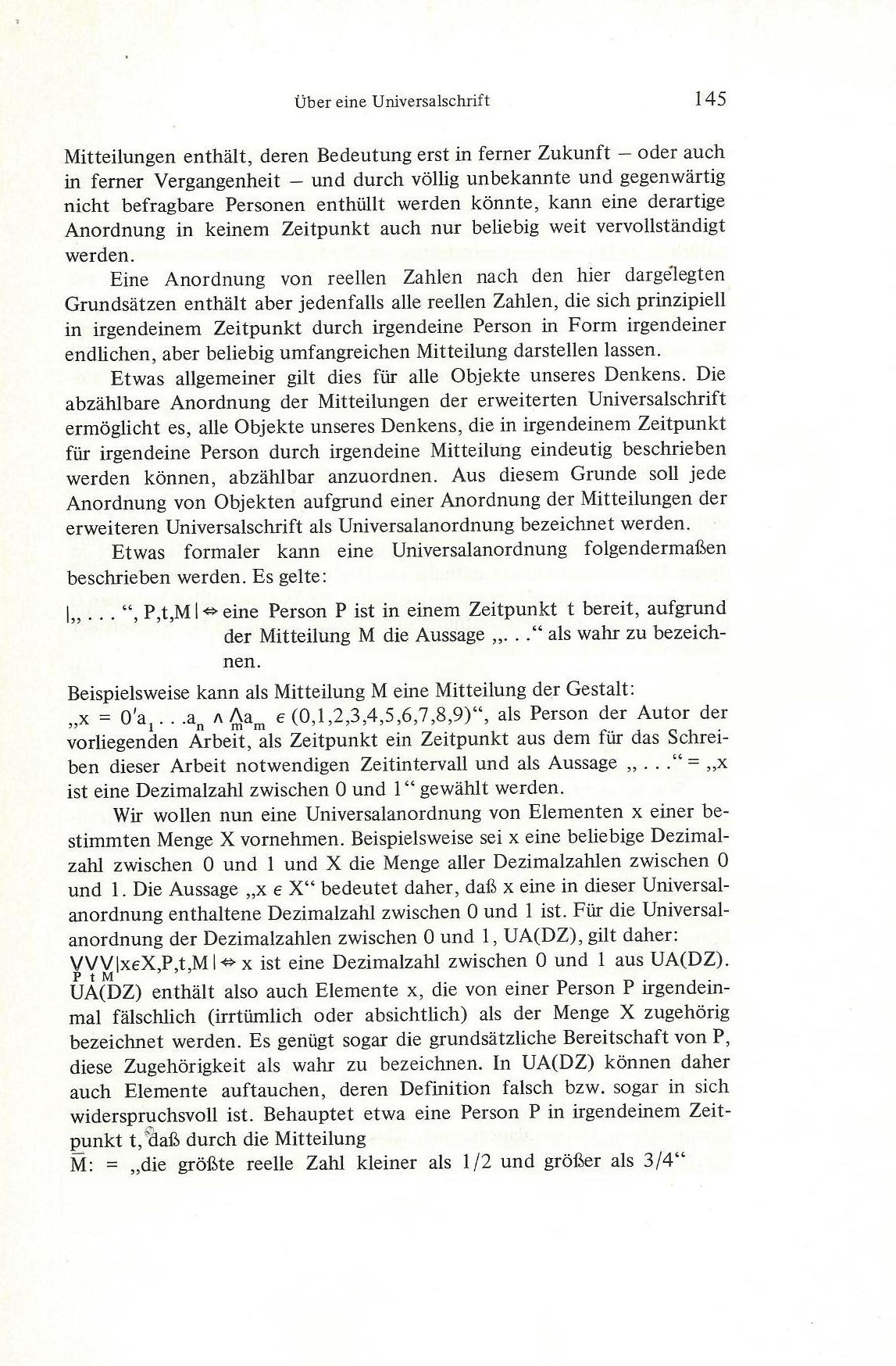 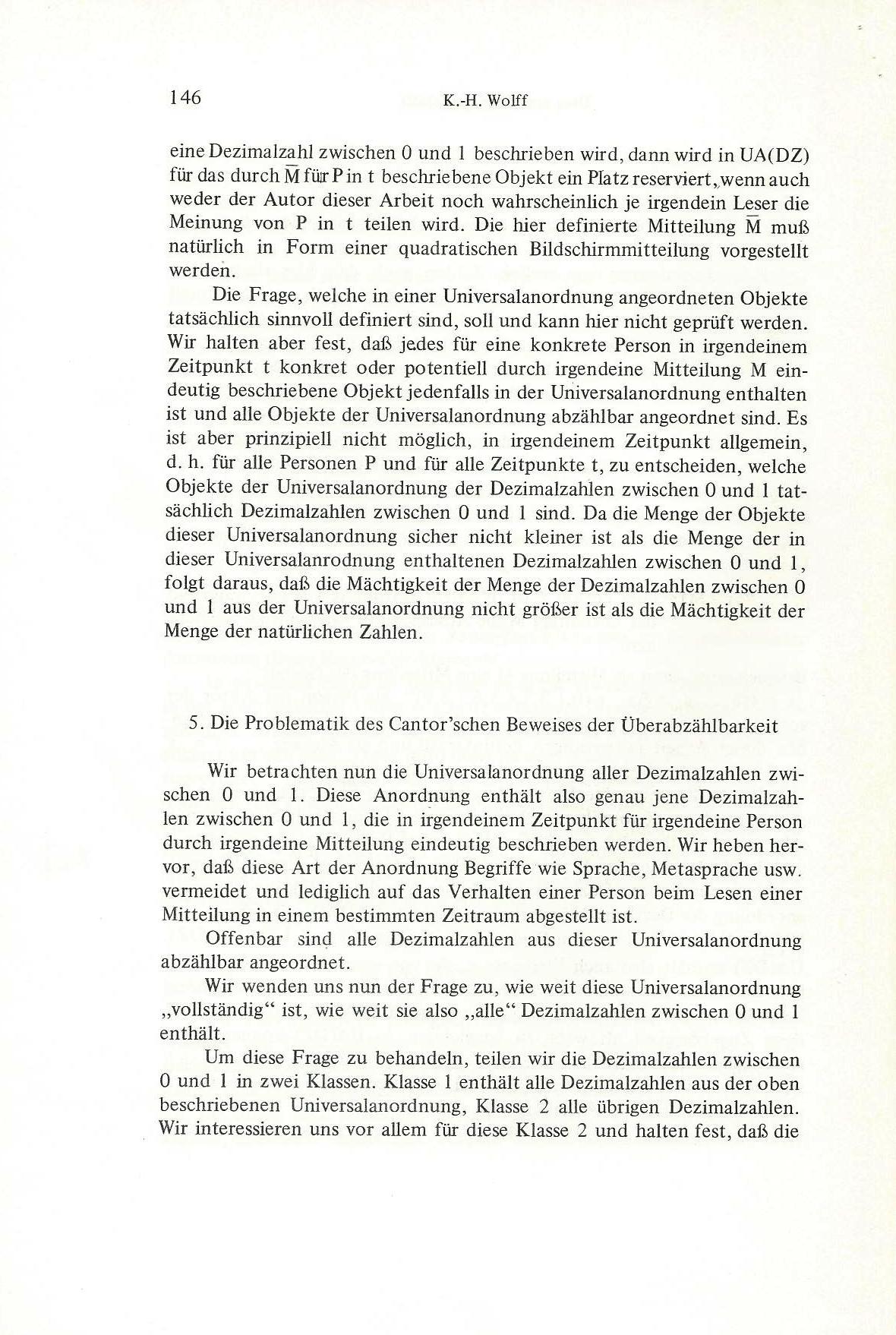 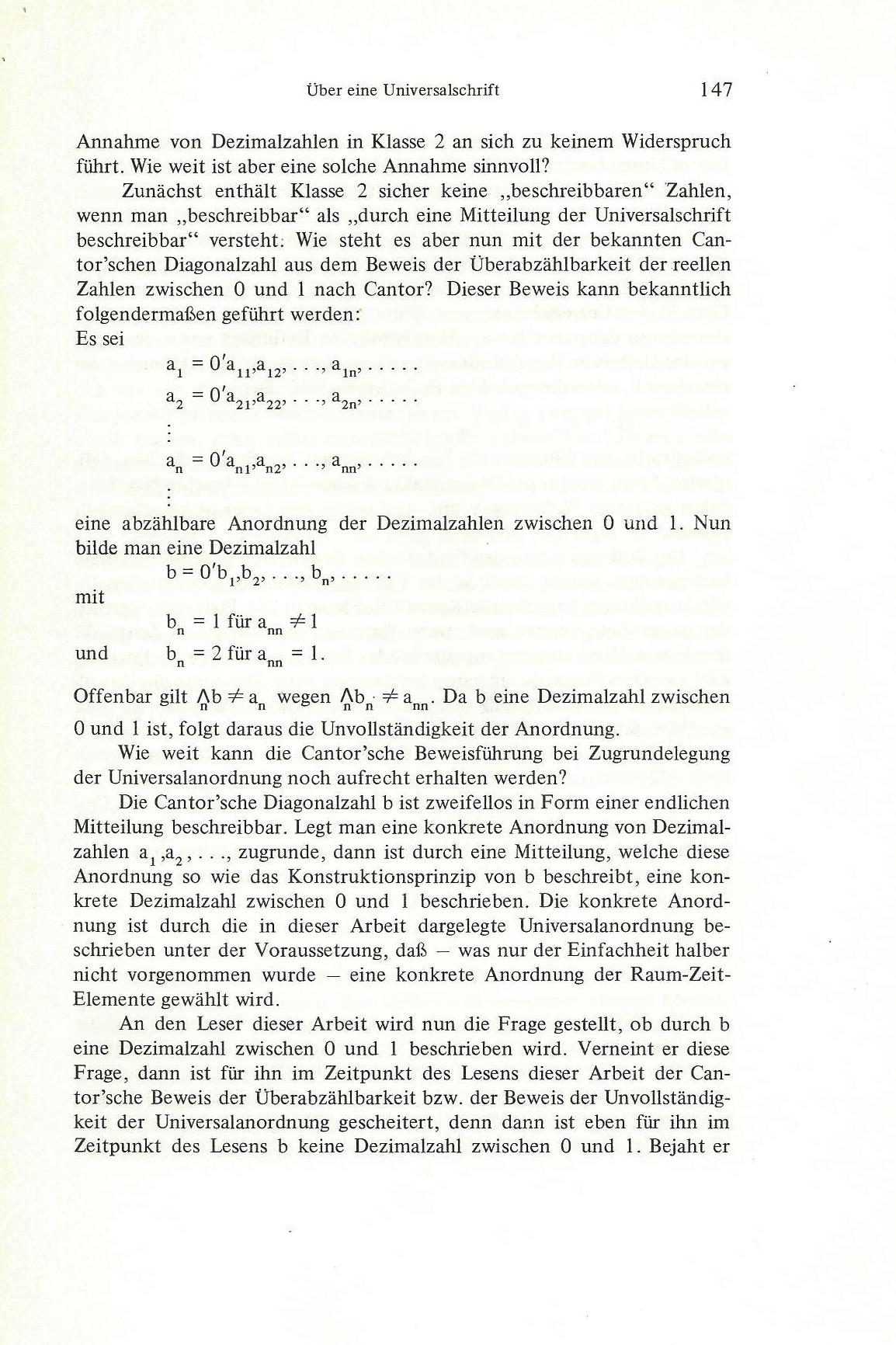 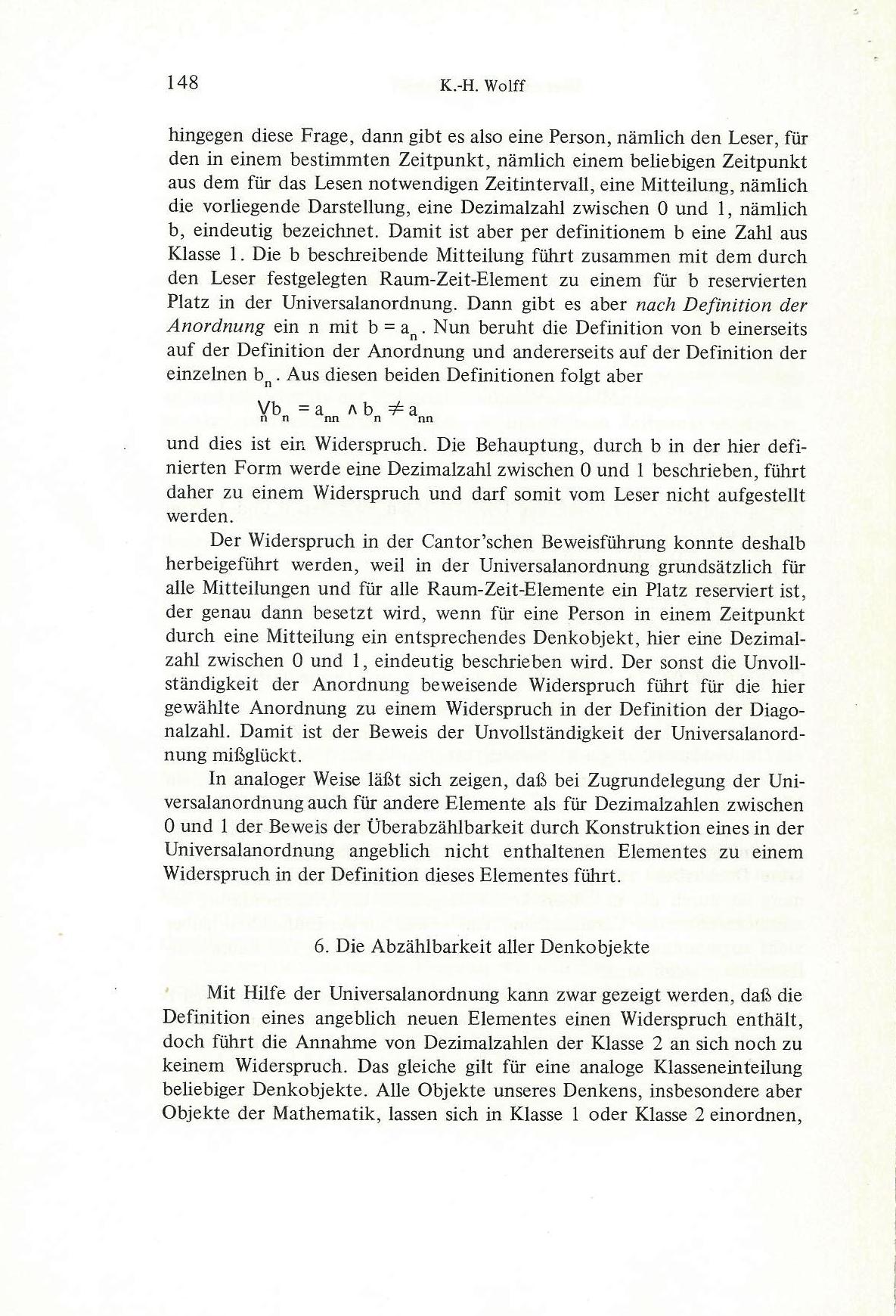 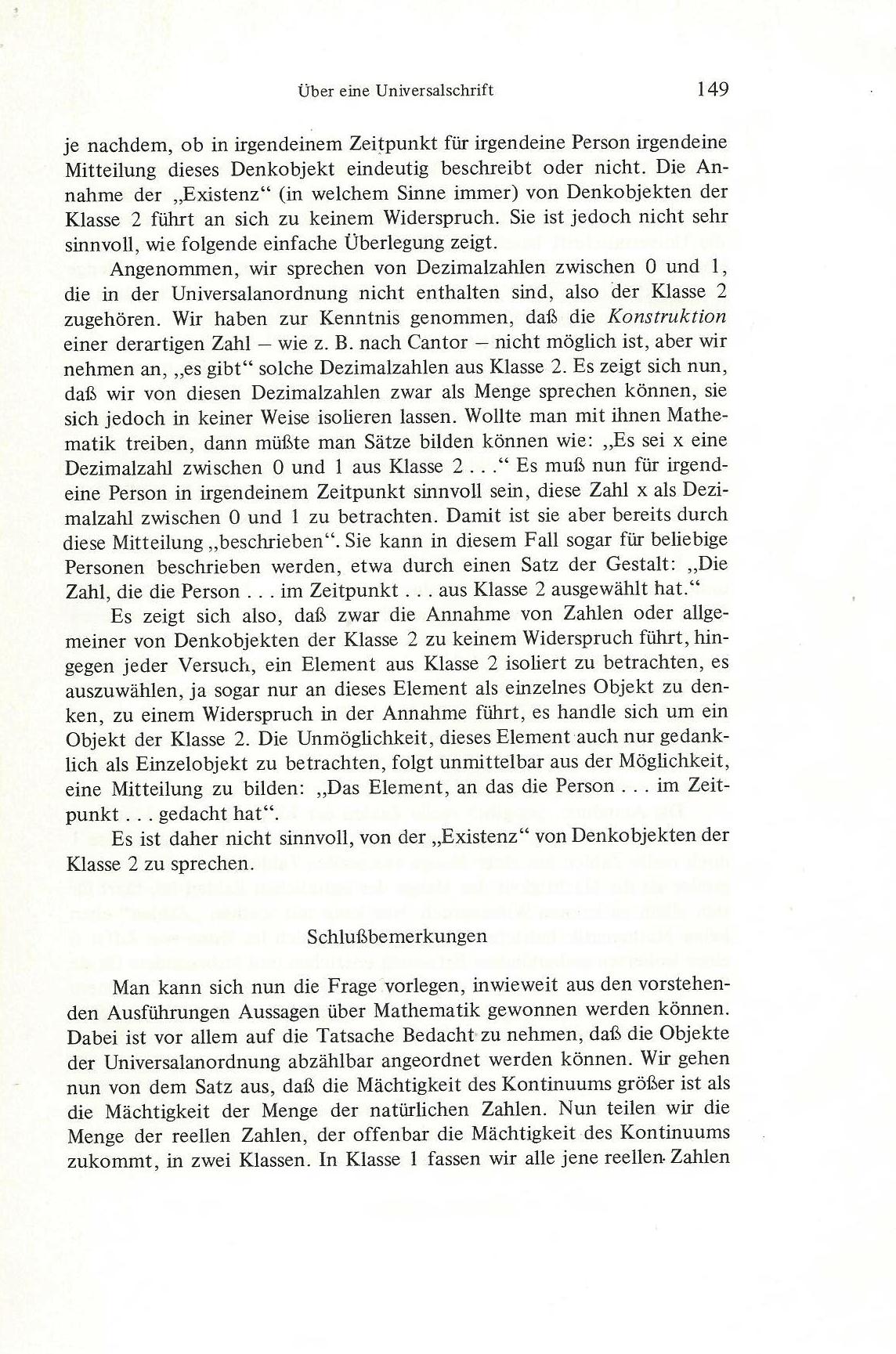 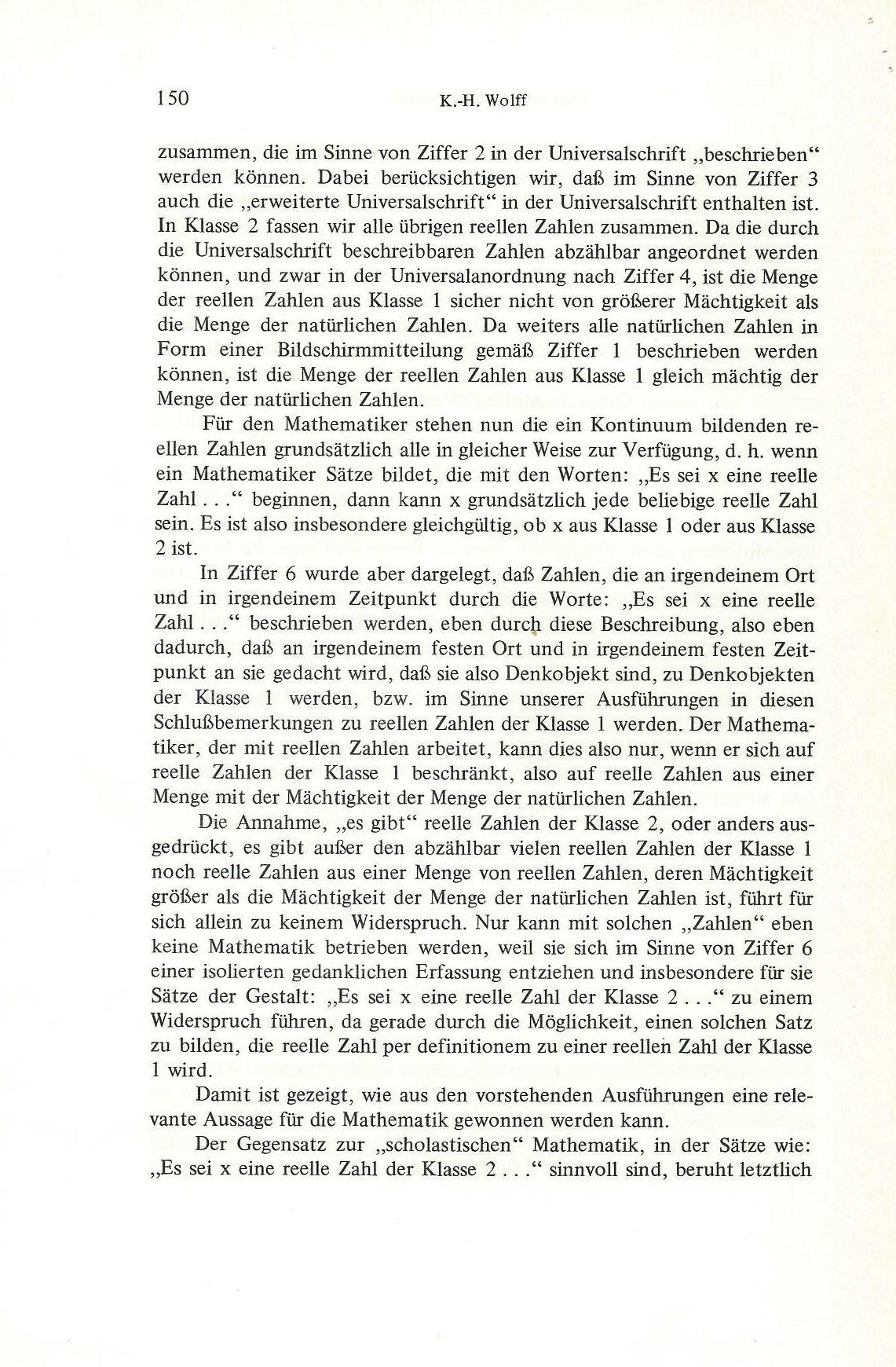 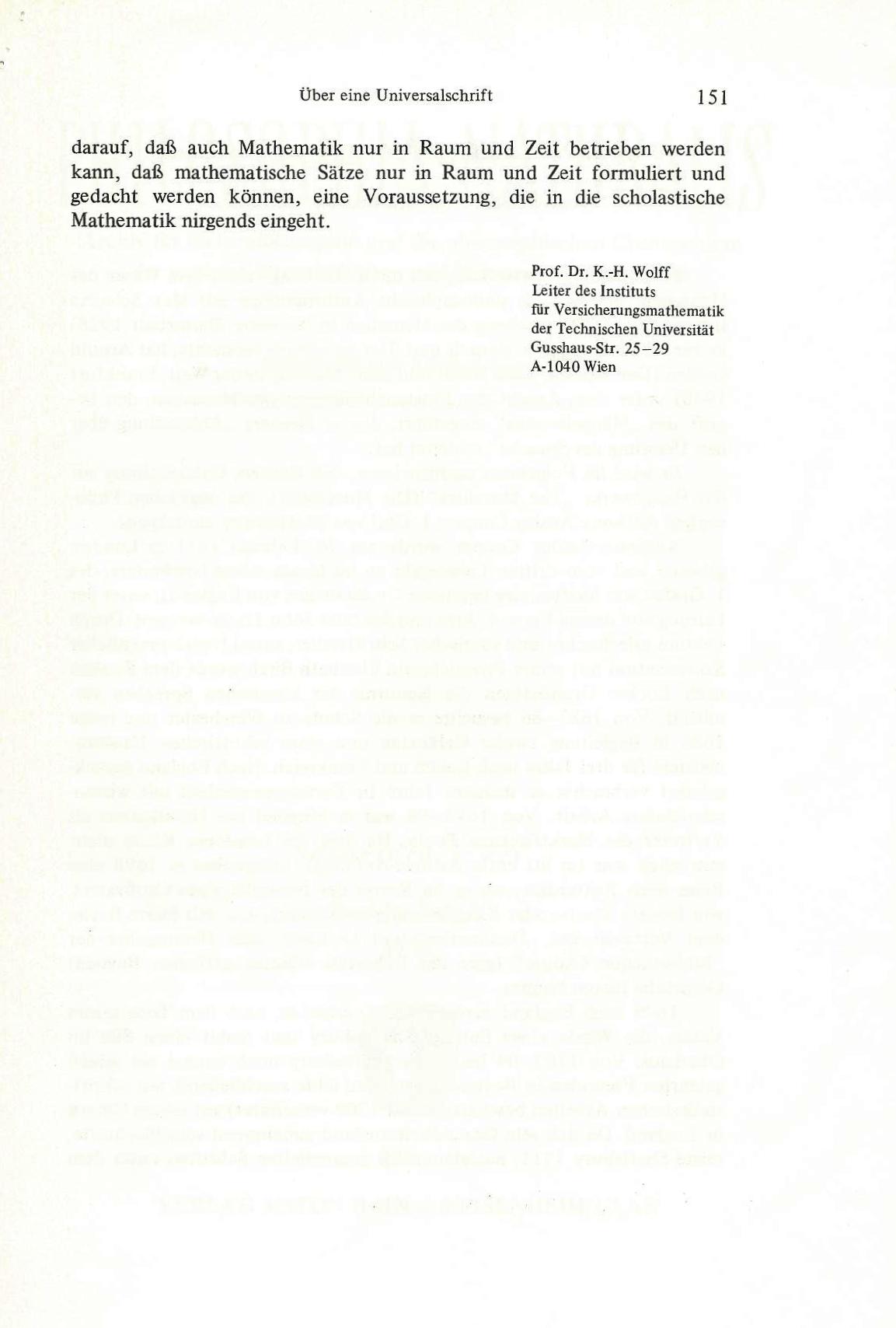 